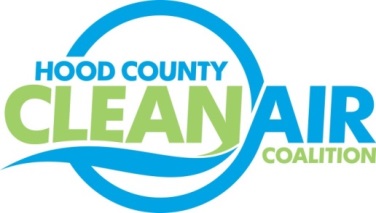 Meeting: Tuesday, October 6, 2015Neely House304 East Rucker Street, Granbury, Texas 760488:30-10:00 a.m.AgendaCall Meeting to OrderEPA Updates – Carrie PaigeRegional Updates – Michelle McKenzieAir Quality Funding Opportunities for VehiclesRegional Air Quality StatusRevised Ozone Standard to be Announced October 1, 2015Air Quality Technical Meeting Ozone Advance Conference CallLocal Updates – Michelle McKenzieReview of September Meeting Summary Review of ProjectsMonthly Budget Review for August Status of ProjectsSurrey BikesPropane Refueling StationsTV ProgrammingAdditional Radio AdvertisingHCCAC Bank Account      FY 16/17 PGA   Status of PGARFQ Requirements      Future Events to Consider for Participation            ReportsOzone Update through September EPA webinar on Proposed Oil and Gas RulesAir North Texas Meeting5.)  Discussion6.)  Adjourn 